Российская   Федерация 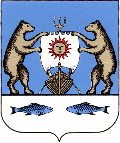  Администрация Савинского сельского поселенияНовгородская область Новгородский районПОСТАНОВЛЕНИЕот 09.11.2016  № 345д.СавиноОб утверждении Порядка осуществления
бюджетных полномочий главного администратора доходов бюджета Савинского сельского поселенияВ соответствии с пунктом 4 статьи 160.1 Бюджетного кодекса Российской Федерации, Уставом муниципального образования Савинского сельское поселение, Положением о бюджетном процессе Савинского сельского поселения, утвержденным решением Совета депутатов Савинского сельского поселения от 29.110.2014 г.  № 11ПОСТАНОВЛЯЮ1. Утвердить Порядок осуществления бюджетных полномочий главным администратором доходов бюджета Савинского сельского поселения. (Приложение № 1)2. Контроль за выполнением настоящего постановления возложить на Заместителя Главы Администрации Микиртумову Н.В.3. Разместить на официальном сайте в сети «Интернет» по адресу www/savinoadm.ru. в разделе-Экономическая сфера4. Настоящее постановление вступает в силу с момента его подписания.Глава сельского поселения                                           А.В.СысоевПриложение № 1 к постановлению администрацииСавинского сельского поселенияот 09.11.2016 № 345Порядокосуществления бюджетных полномочий главным администратором доходов бюджета Савинского сельского поселенияСтатья 1. Общие положения1.1. Настоящий Порядок разработан в целях:- осуществления администрацией Савинского сельского поселения бюджетных полномочий главного администратора доходов бюджета Савинского сельского поселения;- организации исполнения бюджета Савинского сельского поселения по доходам.Порядок определяет правила осуществления бюджетных полномочий главным администратором доходов бюджета Савинского сельского поселения.1.2. Главный администратор доходов бюджета Савинского сельского поселения (далее главный администратор) - Администрация Савинского сельского поселения Новгородского муниципального района Новгородской области обладает следующими бюджетными полномочиями:- представляет сведения, необходимые для составления среднесрочного финансового плана и проекта бюджета Савинского сельского поселения;- представляет сведения для составления и ведения кассового плана бюджета Савинского сельского поселения;- формирует и представляет бюджетную отчетность главного администратора доходов бюджета Савинского сельского поселения;- осуществляет иные бюджетные полномочия, установленные Бюджетным кодексом Российской Федерации и принимаемыми в соответствии с ним правовыми актами, регулирующими бюджетные правоотношения. 1.3. Главный администратор доходов – Администрация Савинского сельского поселения Новгородского муниципального района Новгородской области, в связи с отсутствием подведомственных администраторов является администратором доходов - Администрация Савинского сельского поселения Новгородского муниципального района Новгородской области и осуществляет следующие полномочия:- осуществляет начисление, учет и контроль над правильностью исчисления, полнотой и своевременностью осуществления платежей в бюджет Савинского сельского поселения, пеней и штрафов по ним;- осуществляет взыскание задолженности по платежам в бюджет Савинского сельского поселения, пеней и штрафов;- принимает решение о возврате излишне уплаченных (взысканных) платежей в бюджет Савинского сельского поселения, пеней, штрафов, а также процентов за несвоевременное осуществление такого возврата и процентов, начисленных на излишне взысканные суммы;- представляет Заявку на возврат в управление Федерального казначейства по Новгородской области (далее - УФК по Новгородской области) для осуществления возврата в порядке, установленном Министерством финансов Российской Федерации;- принимает решение и представляет в орган Федерального казначейства Уведомление об уточнении вида и принадлежности платежа, на основании которого поступившие суммы отражаются на лицевом счете получателя бюджетных средств.Статья 2. Представление сведений, необходимых для составления проекта бюджета Савинского сельского поселенияГлавный администратор в сроки, устанавливаемые нормативным правовым актом о порядке составления проекта бюджета Савинского сельского поселения, проводит мониторинг, контроль, анализ и прогнозирование поступлений администрируемых доходов на очередной финансовый год и плановый период в разрезе кодов доходов бюджетной классификации Российской Федерации. Статья 3. Формирование и представление главным администратором бюджетной отчетностиФормирование главным администратором бюджетной отчетности и представление ее в вышестоящие финансовые органы осуществляется в соответствии с Инструкцией о порядке составления и представления годовой, квартальной и месячной отчетности об исполнении бюджетов бюджетной системы Российской Федерации, утвержденной приказом Министерства финансов Российской Федерации от 28 декабря 2010 г. № 191н.Главный администратор несет ответственность за достоверность и своевременность представляемой отчетности.Статья 4. Начисление, учет и контроль над правильностью исчисления, полнотой и своевременностью осуществления платежей в бюджет Савинского сельского поселения, пеней и штрафов по ним4.1. Главный администратор осуществляет начисление по администрируемым доходам в соответствии с законодательством и условиями договоров.4.2. Учет начисленных и поступивших сумм доходов в бюджет Савинского сельского поселения ведется главным администратором в соответствии с Приказом Минфина РФ от 6 декабря 2010 г. № 162н «Об утверждении Плана счетов бюджетного учета и Инструкции по его применению» с применением кодов бюджетной классификации, утвержденных приказом Минфина России от 01 июля 2013 г. № 65н «Об утверждении Указаний о порядке применения бюджетной классификации Российской Федерации».4.3. В случае нарушения плательщиками установленных законодательством сроков перечисления (уплаты) денежных средств по администрируемым доходам в бюджет Савинского сельского поселения главный администратор осуществляет мероприятия по взысканию задолженности по уплате доходов (с учетом сумм начисленных пеней и штрафов) в соответствии с законодательством.Статья 5. Порядок возврата излишне уплаченных (взысканных) платежей (пеней, штрафов, а также процентов за несвоевременное осуществление такого возврата) и уточнения вида и принадлежности поступлений5.1. Возврат излишне уплаченных (взысканных) платежей (пеней, штрафов, а также процентов за несвоевременное осуществление такого возврата) и уточнение вида и принадлежности поступлений главным администратором осуществляется в соответствии с Порядком учета Федеральным казначейством поступлений в бюджетную систему Российской Федерации и их распределения между бюджетами бюджетной системы Российской Федерации, утвержденным Приказ Минфина России от 18 декабря 2013 г. № 125н "Об утверждении Порядка учета Федеральным казначейством поступлений в бюджетную систему Российской Федерации и их распределения между бюджетами бюджетной системы Российской Федерации"5.2. Возврат излишне уплаченных (взысканных) платежей из бюджета Савинского сельского поселения и (или) уточнение вида и принадлежности поступлений в бюджет Савинского сельского поселения осуществляется главным администратором с учетом срока исковой давности, определенного законодательством Российской Федерации.5.3. Главный администратор принимает решение:- о возврате (об отказе в возврате) излишне уплаченных (взысканных) платежей - в течение 30 календарных дней со дня поступления заявления плательщика;- об уточнении вида и принадлежности поступлений - в течение 15 календарных дней со дня поступления заявления плательщика.5.4. Ответственность за принятие решений, связанных с возвратом излишне уплаченных (взысканных) платежей и уточнением вида и принадлежности поступлений, несет главный администратор.